Mathematics in Industry NZ application form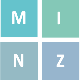 Company:		Main Contact:Email:Phone:Company representative(s) at MINZ event : Full Challenge:Cut-down version of the Challenge that can be released publicly on the MINZ website: Requires Sensitivity (IP related etc)?   Please remember to download and complete the Fund contract to complete registration fee (on MINZ website) or email admin@minz.og.nz 